Problem List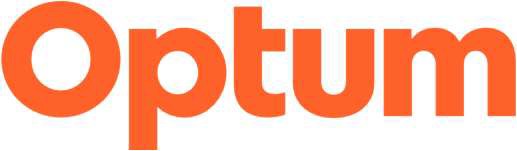 The problem list is a list of symptoms, conditions, diagnoses, and/or risk factors identified through assessment, psychiatric diagnostic evaluation, crisis encounters, or other types of service encounters.The problem list shall be updated on an outgoing basis to reflect the current presentation of the beneficiary and maintained in the client record.If applicable, add any problems/diagnosis identified by a provider acting within their scope of practice or problems identified by the beneficiary/significant supports person, if any.The problem list does not need to be submitted with the Outpatient Authorization Form.Funding for services is provided by the County of San Diego Health & Human Services AgencyFunding for services is provided by the County of San Diego Health & Human Services AgencyProblemICD-10Date AddedDate RemovedProvider(s) Name, TitleProblemICD-10Date AddedDate RemovedProvider(s) Name, Title